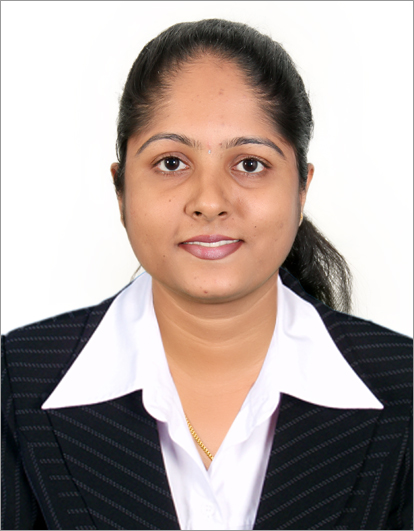 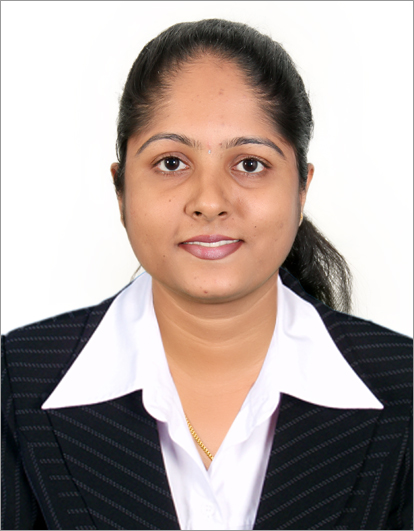 LAVEENA LAVEENA.332265@2freemail.com Objective:To secure a challenging job where I can employ my education, experience and training to actively contribute to the growth of the organization, there by grow with the organization and be part of a winning teamEducational and Technical qualification:Post graduated in commerce from Mangalore University, India in 2012 (specialization in Human Resource Development)                                                                                   Graduated in Business Management from St Agnes College, Autonomous in 2010 (specialization in Marketing Management and Banking and Insurance)  Pre – University Education in Commerce during the year 2005-2007 from St Agnes P.U. College, MangaloreDiploma in Computer Application and TallyWork experience:St. Joseph College, Jeppu, MangaloreFrom August 2013 to November 2016 (3.5 years)Lecturer in Commerce and ManagementFull time basisNational tutorial, MangaloreFrom June 2011 to 2013 (2 years)Edutech tutorial, MangaloreFrom June 2010 to 2011 (1 year)Job responsibilities:Developing and implementing new methods of teachingDesigning , preparing and developing teaching materialsPreparing power point presentations for the classesDelivering lectures, seminars and tutorialsAssessing students courseworkSetting and marking examinationsSupporting students through a pastoral/advisory role and thereby looking into the overall growth of the studentsUndertaking continuous professional development and participating in staff training activitiesAssisting the principal in day today tasks in order to keep up the  reputation of the instituteRepresenting the institution at professional conferences and seminars and contributing to these as necessaryWorking towards the overall growth of the instituteSubjects handled:Commerce subjects:Business Statistics and Mathematics, Business Economics, Costing and Management Accounting, Modern Marketing, Modern Banking, AuditingManagement subjects:Costing and Management Accounting, Investment Management, Human Resource DevelopmentCore strength:Self-determined, confident, dynamic, highly energetic, hardworking,  honest, good communication skill and fast learnerHighly organized with ability to skillfully manage multiple tasks in fast paced multicultural environmentPossessed with good computer knowledge like Microsoft word, Microsoft excel, power point, etc.Self-motivated and team playerAbility to work under pressure under minimum supervision and meet with the deadlines with ease and efficiencySeminars and workshops attended:A national level seminar on “prevention and elimination of violation against women: A social work perspective” conducted by Milagres college, Kallianpur, udupiUGC sponsored National level workshop on “Changing contours of indian Economy” conducted by St.Alloysious College, MangaloreUGC sponsored National Seminar on “Issues and Challenges in Global workplace” conducted by Besant women’s college, MangalorePersonal information:Date of birth                                     : 04-07-1989Gender                                              : FemaleLanguages known                             : English, Hindi, Kannada, Konkani, Tulu	Nationality                                        : IndianVisa status                                         : Visit visa (valid till 20-03-2017)Declaration: I hereby declare that the information furnished above is true and accurate to the best of my knowledge. If given an opportunity I assure you that I will sincerely meet your expectations.